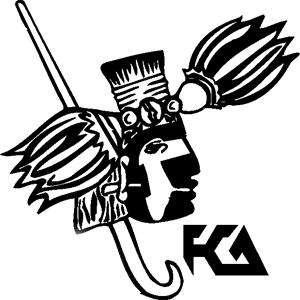 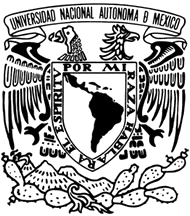 Universidad Nacional Autónoma de MéxicoFacultad de Contaduría y AdministraciónSecretaría GeneralExámenes ProfesionalesEstructura del trabajo escrito para la opción de titulación “Cursar asignaturas en una universidad extranjera”El alumno deberá realizar su trabajo de manera ordenada, cuidando la gramática y la ortografía. El trabajo deberá contener la siguiente estructura:Características generales para la presentación del trabajo:Formato WordTipo de fuente: Arial Tamaño de la fuente: títulos o subtítulos 14, texto 11.Interlineado: 1.5Márgenes: Izquierdo: 2.5 cms; derecho: 2 cms; superior: 2 cms; inferior: 2 cms.Citar en formato APANo abusar del uso de mayúsculas. Esto incluye los títulos y subtítulosExtensión: 120-150 cuartillas sin contar portada Encuadernado térmico tamaño cartaLa portada y portadilla deben contener los datos que se solicitan y en estricto apego al
ejemplo correspondiente (formato).ApartadoDescripciónPortadaDebe contener los siguientes datos en estricto apego al ejemplo correspondiente: Escudo de la Universidad Nacional Autónoma de México y de la Facultad de Contaduría y Administración.Universidad Nacional Autónoma de MéxicoFacultad de Contaduría y AdministraciónNombre del trabajo escrito de titulación
“Cursar Asignaturas en una Universidad Extranjera”Nombre completo del alumno (nombre y apellidos)Lugar y fecha ( Cd. Mx. Año)PortadillaDebe contener los siguientes datos en estricto apego al ejemplo correspondiente:Escudo de la Universidad Nacional Autónoma de México y de la Facultad de Contaduría y Administración.Universidad Nacional Autónoma de MéxicoFacultad de Contaduría y AdministraciónInforme escrito de titulación“Cursar Asignaturas en una Universidad Extranjera”Que para obtener el título de: Licenciado (a) en……Nombre completo del alumno (nombre y apellidos)Nombre completo del revisor (nombre y apellidos, con grados académicos)Lugar y fecha (Cd.Mx. Año)ÍndiceDebe contener los apartados, temas o subtemas que forman parte del trabajo. Cada uno debe de estar numerado y referenciado a este índice.AgradecimientosApartado opcional. IntroducciónEs una descripción general de:País y nombre de la universidad en la que realizaste los estudios.Motivos y aspectos académicos que consideraste para elegir la universidad. Beneficios profesionales de estudiar en el país y la universidad elegida.Resumen capitular (mencionar brevemente el contenido del trabajo)Análisis de las asignaturas cursadas en el extranjero. (Se deberá realizar el análisis por cada una de las asignaturas)Debe contener: Presentación: Nombre completo de la asignatura sin claveMotivo por el cual se eligió esta asignaturaTemas de tu interésPrograma de la asignatura: Objetivo general de la asignaturaEnlistar el temario y mencionar los objetivos específicosResumen del contenido de la asignaturaResumen de la asignaturaEnlistar las referencias consultadas durante la asignatura (Libros, revistas, páginas de internet, etc.) Relación de la asignatura con tu licenciatura:Relación de la asignatura que cursaste en el extranjero con tu licenciatura. Aportaciones de la asignatura a tu licenciatura.Comparación de la asignatura cursada en el extranjero con las asignaturas que se imparten en la FCA-UNAM. Debe abordar los siguientes puntos:Temas del programa de la asignatura cursada en el extranjero que ya habías visto en la FCA UNAM y materia del plan de estudios a la que correspondeTemas del programa de la asignatura cursada en el extranjero que no habías vistoSimilitudes y diferencias entre el enfoque que le dieron a los temas los profesores de la universidad extranjera y los de la FCA UNAM. Deberás fundamentar técnicamente las diferencias, así como incluir tu propia experiencia en el desarrollo de los temasCrítica al programa de la asignatura cursadaMetodología y evaluación. Describir la manera en la que trabajaste durante el curso, la forma de evaluación de los profesores, las técnicas didácticas, los recursos y materiales utilizados.Aplicación de los conceptos vistos en la asignatura al contexto mexicano.ConclusionesDebe incluir: Objetivos académicos logradosAportes y beneficios a tu desarrollo profesional Experiencia cultural y aportes a tu crecimiento personalRecuento final de lo que se hizo en el trabajo destacando los hallazgos y aportacionesReferencias consultadasReferenciar todas las fuentes consultadas en la elaboración del trabajo. AnexosIncluir un trabajo interesante que hayas realizado en alguna de las asignaturas.